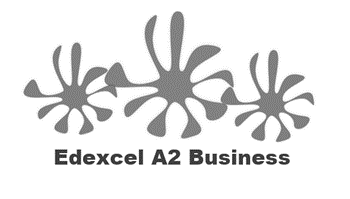 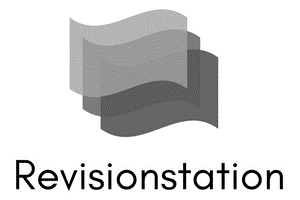 Starter:Question 1Question 2Question 3Definition of supply:______________________________________________________________________________________________________________________________________________________________________________________________________________________________________________________Definition of demand:_____________________________________________________________________________________________________________________________________________________________________________________________________________________________________________________Market clearing price – explain that here:________________________________________________________________________________________________________________________________________________________________________________________________________________________________________________________________________________________________________________________________________Surplus – explain that here: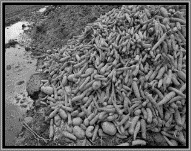 ________________________________________________________________________________________________________________________________________________________________________________________________________________________________________________________________________________________________________________________________________Shortage – explain that here: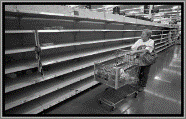 ________________________________________________________________________________________________________________________________________________________________________________________________________________________________________________________________________________________________________________________________________How a price increase affects the supply curve:How a price decrease affects the supply curve:Non-price factors that affect supply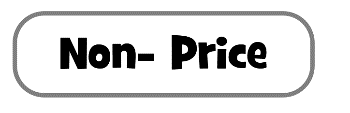 12345How non-price factors can affect the supply curve – 
increase in supply (surplus)How non-price factors can affect the supply curve –
decrease in supply (shortage)How a price increase affects the demand curve: How a price decrease affects the demand curve: #Non price factors that affect demand: 12345678910How non-price factors can affect the demand curve: increase in demandHow non-price factors can affect the demand curve: –
decrease in demand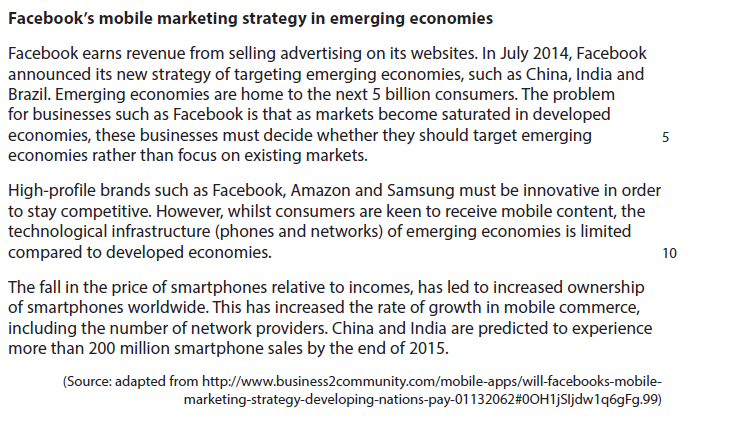 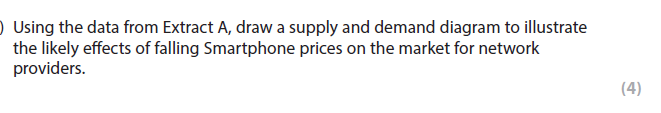 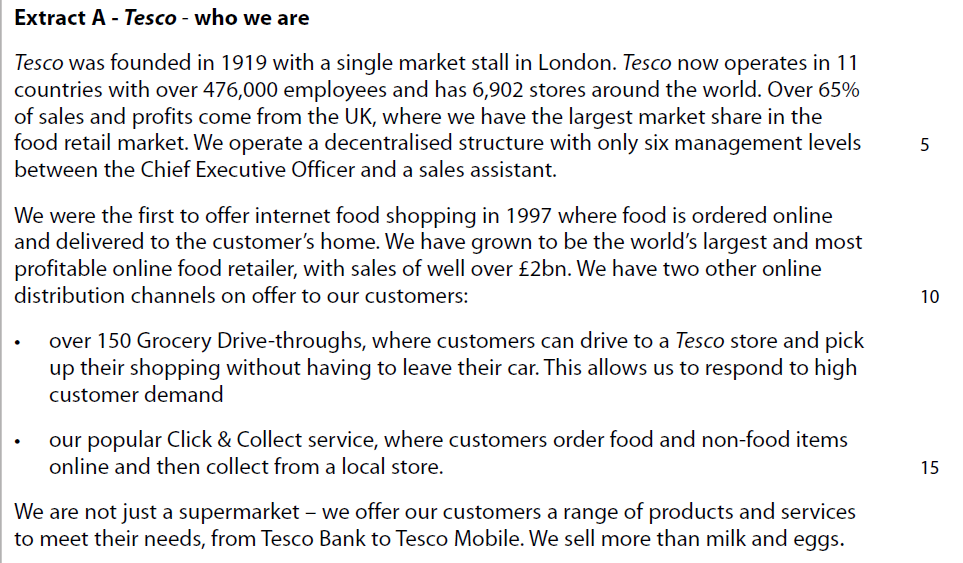 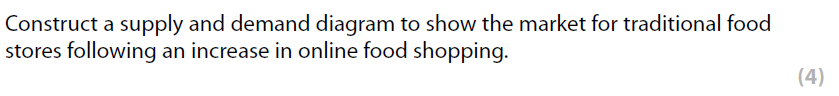 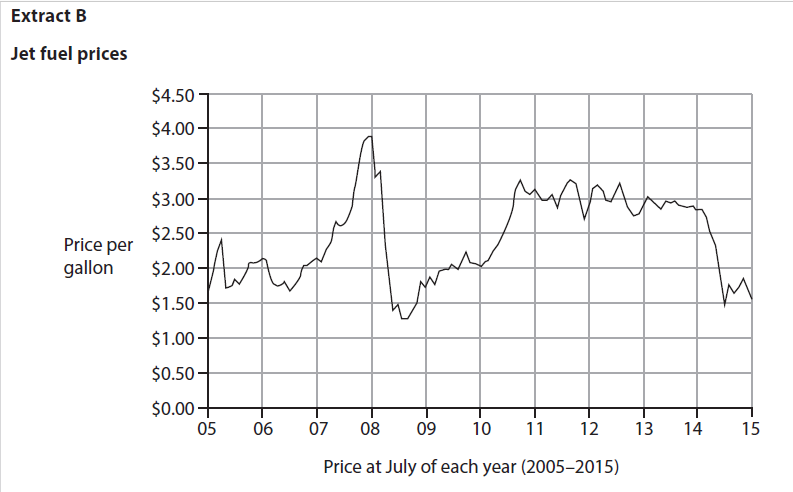 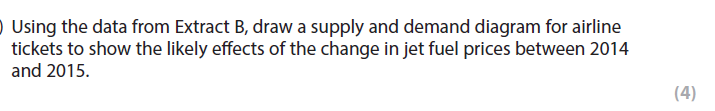 